ПРОЄКТ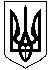 УКРАЇНАМАЛИНСЬКА МІСЬКА  РАДАЖИТОМИРСЬКОЇ ОБЛАСТІР І Ш Е Н Н ямалинської МІСЬКОЇ ради( сесія восьмого скликання)від              2022 року  № Про внесення змін до рішенняшістнадцятої сесії восьмого скликання від 29 жовтня  2021 року № 486	   Керуючись Законами України «Про місцеве самоврядування в Україні», «Про публічні закупівлі», міська рада    ВИРІШИЛА:             1.Внести зміни до рішення шістнадцятої сесії восьмого скликання від  29 жовтня 2021 року № 486, а саме змінити назву посади фахівця із тендерних закупівель на фахівця з публічних закупівель.    2. Контроль за виконанням даного рішення покласти на постійну комісію Малинської міської ради з гуманітарних питань.Міський голова                                                                   Олександр СИТАЙЛО\Віталій  ЛУКАШЕНКООлександр ПАРШАКОВВіталій КОРОБЕЙНИК